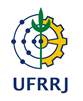 UNIVERSIDADE FEDERAL RURAL DO RIO DE JANEIROPRÓ-REITORIA DE PESQUISA E PÓS-GRADUAÇÃOSECRETARIA ACADÊMICA DE PÓS-GRADUAÇÃO (SAPG)PROGRAMA ANALÍTICODISCIPLINA*Cada crédito Teórico ou Prático corresponde a 15 horas-aula e cada Prático a 30 ou 45 horas.Código: PEA-1506Nome: AGRICULTURA E MEIO AMBIENTECréditos*: 3Carga Horária: 45DEPARTAMENTO DE: Programa de Pós-Graduação em Educação Agrícola (PPGEA)INSTITUTO DE: AGRONOMIAPROFESSOR(ES): OBJETIVOS: EMENTA:Ecologia e Conservação: princípiosCONTEÚDO PROGRAMÁTICO:Conservação da biodiversidade e de hábitatsBIBLIOGRAFIA:Unidades de Conservação: tipos e importância. Estratégias para a sustentabilidade.Educação Ambiental e sociedade.Produção de resíduos, Políticas públicas e sociedade. Território, cultura e paisagem.